переподготовки при условии компенсации затрат на обучение  работодателем Учреждения. 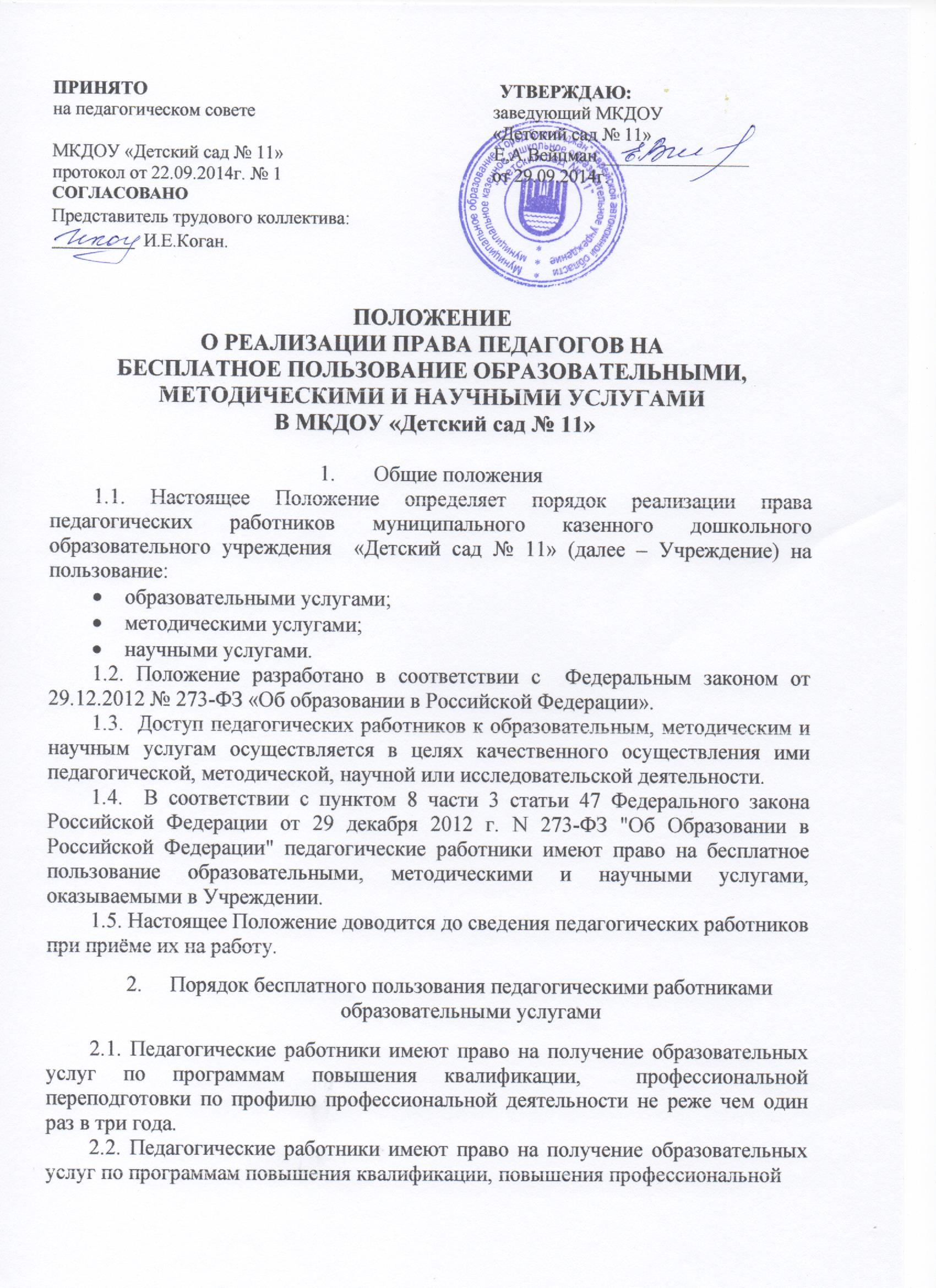 3. Порядок пользования педагогическими работниками методическими услугамиПедагогические работники Учреждения имеют право на бесплатное пользование в своей деятельности методическими разработками, размешенными на сайте Учреждения, опубликованными в педагогических журналах, при условии соблюдения авторских прав их разработчиков.Педагогические работники имеют право на бесплатное пользование следующими методическими услугам и:использование методических разработок, имеющихся в Учреждении;использование методического анализа результативности образовательной деятельности поданным различных измерений качества образования;помощь в разработке учебно-методической и иной документации, необходимой для осуществления профессиональной деятельности;помощь в освоении и разработке инновационных программ и технологий;помощь при подготовке к участию в конференциях, тематических семинарах, методических объединениях, творческих лабораториях, групповых и индивидуальных консультациях, педагогических чтениях, мастер-классах, методических выставках других формах меч одической работы;помощь при подготовке к аттестации;о получение методической помощи в осуществлении экспериментальной и инновационной деятельности.Педагогические работники имеют право на бесплатное участие в методических мероприятиях Учреждения и публикацию методических и иных материалов в сборниках Учреждения (при соответствии материалов требованиям Учреждения).4. Порядок бесплатного пользования педагогическими работникаминаучными услугамиПедагогические работники имеют право па получение бесплатных научных услуг и консультаций по вопросам:-  подготовки документов для участия в различных конкурсах, оформления грантов Минобрнауки РФ и пр.- о выполнении научных исследований и разработок.Педагогические работники имеют право на публикацию научных и иных материалов в сборниках материалов научных и иных конференций (семинаров).